HIER WERKEN WE AAN………………………………………………………………………………………………………………………………………………………………………………………………………………………………………………………………………………………………………………………………………………………………………………………………………………………………………………MET STEUN VAN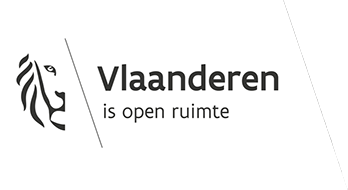 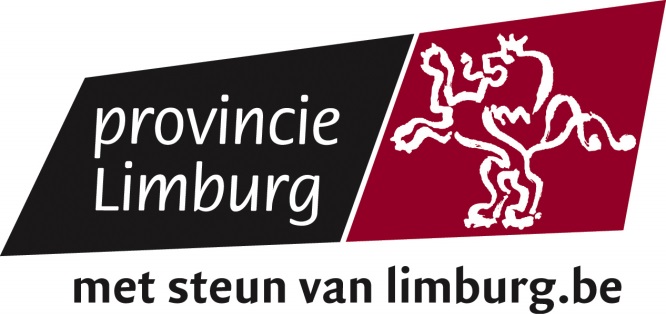 Dit project werd mede mogelijk gemaakt door cofinanciering uit Platteland Plus, bestaande uit middelen van Vlaanderen en provincie Limburg